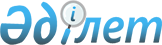 2016-2018 жылдарға арналған аудандық бюджет туралы
					
			Күшін жойған
			
			
		
					Батыс Қазақстан облысы Казталов аудандық мәслихатының 2015 жылғы 24 желтоқсандағы № 39-6 шешімі. Батыс Қазақстан облысының Әділет департаментінде 2016 жылғы 14 қаңтарда № 4224 болып тіркелді. Күші жойылды - Батыс Қазақстан облысы Казталов аудандық мәслихатының 2017 жылғы 7 наурыздағы № 9-5 шешімімен      Ескерту. Күші жойылды - Батыс Қазақстан облысы Казталов аудандық мәслихатының 07.03.2017 № 9-5 шешімімен (алғашқы ресми жарияланған күнінен бастап қолданысқа енгізіледі).

      РҚАО-ның ескертпесі.

      Құжаттың мәтінінде түпнұсқаның пунктуациясы мен орфографиясы сақталған.

      Қазақстан Республикасының 2008 жылғы 4 желтоқсандағы Бюджет Кодексіне және Қазақстан Республикасының 2001 жылғы 23 қаңтардағы "Қазақстан Республикасындағы жергілікті мемлекеттік басқару және өзін-өзі басқару туралы" Заңына сәйкес Казталов аудандық мәслихаты ШЕШІМ ҚАБЫЛДАДЫ:

      1. 2016-2018 жылдарға арналған аудандық бюджет тиісінше 1, 2 және 3 - қосымшаларға сәйкес, соның ішінде 2016 жылға келесі көлемдерде бекітілсін:

      1) кірістер – 5 203 328 мың теңге:

      салықтық түсімдер – 817 501 мың теңге;

      салықтық емес түсімдер – 2 110 мың теңге;

      негізгі капиталды сатудан түсетін түсімдер – 150 мың теңге;

      трансферттер түсімі – 4 383 567 мың теңге;

      2) шығындар – 5 376 872 мың теңге;

      3) таза бюджеттік кредиттеу – 79 513 мың теңге:

      бюджеттік кредиттер – 101 808 мың теңге;

      бюджеттік кредиттерді өтеу – 22 295 мың теңге;

      4) қаржы активтерімен операциялар бойынша сальдо – 0 мың теңге:

      қаржы активтерін сатып алу – 0 мың теңге;

      мемлекеттің қаржы активтерін сатудан түсетін түсімдер – 0 мың теңге;

      5) бюджет тапшылығы (профициті) – -253 057 мың теңге;

      6) бюджет тапшылығын қаржыландыру (профицитін пайдалану) – 253 057 мың теңге:

      қарыздар түсімі – 101 808 мың теңге;

      қарыздарды өтеу – 22 295 мың теңге;

      бюджет қаражатының пайдаланылатын қалдықтары – 173 544 мың теңге.

      Ескерту. 1-тармақ жаңа редакцияда - Батыс Қазақстан облысы Казталов аудандық мәслихатының 30.11.2016 № 7-3 шешімімен (01.01.2016 бастап қолданысқа енгізіледі).

      2. 2016 жылға арналған аудандық бюджет түсімдері Қазақстан Республикасының Бюджет кодексіне, Қазақстан Республикасының "2016-2018 жылдарға арналған республикалық бюджет туралы" Заңына, Батыс Қазақстан облыстық мәслихатының 2015 жылдың 14 желтоқсандағы № 29 - 2 "2016-2018 жылдарға арналған облыстық бюджет туралы" шешіміне (Нормативтік құқықтық актілерді мемлекеттік тіркеу тізілімінде 2015 жылғы 23 желтоқсанда № 4190 тіркелген) сәйкес және осы шешімнің 4-тармағына сәйкес қалыптастырылады.

      3. Қазақстан Республикасының "2016-2018 жылдарға арналған республикалық бюджет туралы" Заңының 11, 12, 14, 15, 16, 17, 18, 19 - баптары қатерге және басшылыққа алынсын.

      4. 2016 жылға арналған аудандық бюджетте республикалық және облыстық бюджеттен бөлінетін нысаналы трансферттердің және кредиттердің жалпы сомасы 1 925 718 мың теңге көлемінде қарастырылсын:

      азаматтық хал актілерін тіркеу бөлімдерінің штат санын ұстауға – 1 326 мың теңге;

      мектепке дейінгі білім беру ұйымдарында мемлекеттік білім беру тапсырысын іске асыруға – 117 942 мың теңге;

      мүгедектерге қызмет көрсетуге бағдарланған ұйымдар орналасқан жерлерде жол белгілері мен сілтегіштерін орнату – 265 мың теңге;

      мүгедектерді міндетті гигиеналық құралдармен қамтамасыз ету нормаларын көбейту – 5 027 мың теңге;

      жергілікті бюджеттерден қаржыландырылатын мемлекеттік қазыналық кәсіпорындардың жұмыскерлеріне еңбекақы төлеу жүйесінің жаңа моделі бойынша еңбекақы төлеуге және олардың лауазымдық айлықақыларына ерекше еңбек жағдайлары үшін ай сайынғы үстемеақы төлеуге – 877 479 мың теңге;

      Мемлекеттік әкімшілік қызметшілер еңбекақысының деңгейін арттыруға – 58 500 мың теңге;

      агроөнеркәсіптік кешеннің жергілікті атқарушы органдарының бөлімшелерін ұстауға - 9 794 мың теңге;

      мамандарды әлеуметтік қолдау шараларын іске асыру үшін жергілікті атқарушы органдарға берілетін бюджеттік кредиттер – 101 808 мың теңге;

      балалар мен жасөспірімдердің психикалық денсаулығын зерттеу және халыққа психологиялық-медициналық-педагогикалық консультациялық көмек көрсетуге - 8 793 мың теңге;

      патронат тәрбиешілерге берілген баланы (балаларды) асырап бағуға – 2 973 мың теңге;

      білім беру ұйымдарына бейне бақылау жүйесін қондыруға - 8 400 мың теңге;

      жалпы білім беретін мектептермен колледждерге компьютерлер сатып алуға – 15 264 мың теңге;

      жергілікті бюджеттерден берілетін ағымдағы нысаналы трансферттер - 34 879 мың теңге;

      аудандық маңызы бар автомобиль жолдарын ағымдағы жөндеу және күтіп ұстауға - 46 000 мың теңге;

      экономикалық тұрақтылықты қамтамасыз етуге – 69 265 мың теңге;

      Казталов ауылының бас жоспарын әзірлеуге - 14 012 мың теңге;

      Жалпақтал ауылының бас жоспарын әзірлеуге - 14 405 мың теңге;

      Казталов ауылын сумен жабдықтау жүйесін қайта құруға – 62 022 мың теңге;

      Нұрсай ауылын сумен жабдықтауға – 249 835 мың теңге;

      Ұлттық бірыңғай тестқа дайындық бағдарламасы бойынша виртуалды білім берудің кешенін пайдалануға қызмет ақысын төлеуге "iTest", "BilimLand", "iMektep" –570 мың теңге;

      кәмелет жасқа толмағандар арасындағы суицидтың алдын алу жобасын жүзеге асыруға - 910 мың теңге;

      облыстағы мектептерде көптілдікті енгізуге – 8156 мың теңге;

      "Роботтық техника" базалық жиынтығын сатып алуға – 6 985 мың теңге; 

      Нұрсай ауылындағы орта мектеп ғимаратын және мектеп жанындағы интернат ғимаратын күрделі жөндеуге - 25331 мың теңге;

      Спорт ұйымдары бойынша тамақтану нормасының өсуіне байланысты қосымша қажеттілік - 998 мың теңге;

      Ауру мал иелеріне 50 % өтеуге - 74 869 мың теңге;

      Анықталмаған сібір жарасы көмінділері орындарын анықтауға және зертханалық зерттеулер жүргізуге – 5 650 мың теңге;

      оқулықтарды сатып алу және жеткізу – 447 мың теңге;

      Жалпақтал ауылын сумен жабдықтау жүйесін қайта құруға – 10 000 мың теңге.

      Казталов ауылында Шарафутдинов, Х.Жақып, С.Сейфуллин көшелеріндегі автомобиль жолдарын күрделі жөндеуге – 77 020 мың теңге;

      Жалпақтал ауылында С.Датұлы көшесіндегі автомобиль жолдарын күрделі жөндеуге – 9 353 мың теңге;

      цифрлық білім беру инфрақұрылымын құруға – 7 440 мың теңге.

      Ескерту. 4 тармаққа өзгерістер енгізілді - Батыс Қазақстан облысы Казталов аудандық мәслихатының 22.04.2016 № 3-1 (01.01.2016 бастап қолданысқа енгізіледі); 05.08.2016 № 5-3 (01.01.2016 бастап қолданысқа енгізіледі); 05.10.2016 № 6-1 (01.01.2016 бастап қолданысқа енгізіледі); 30.11.2016 № 7-3 (01.01.2016 бастап қолданысқа енгізіледі) шешімдерімен.

      5. Жергілікті атқарушы органдарға қарасты мемлекеттік мекемелер ұсынатын қызметтер мен тауарларды өткізуден түсетін ақшалар Қазақстан Республикасының Бюджет кодексі және Қазақстан Республикасының Үкіметі анықтаған тәртіпте пайдаланылады.

      6. 2016 жылға арналған ауданның жергілікті атқарушы органдардың резерві 5 000 мың теңге көлемінде бекітілсін.

      7. 2016 жылдың 1 қаңтарынан бастап Қазақстан Республикасының еңбек заңнамасымен белгіленген мамандар лауазымдарының тізбесіне ауылдық жерлерде қызмет ететін денсаулық сақтау, әлеуметтік қамсыздандыру, білім беру, мәдениет, спорт және ветеринария саласының азаматтық қызметшілеріне осы қызмет түрлерімен қалада айналысатын азаматтық қызметшілердің ставкаларымен салыстырғанда лауазымдық жалақыларын 25%-ға көтеру белгіленсін.

      8. 2016 жылға арналған жергілікті бюджетті атқару процесінде секвестрлеуге жатпайтын жергілікті бюджеттік бағдарламалардың тізбесі 4 - қосымшаға сәйкес бекітілсін.

      9. Казталов ауданының ауылдық округтерінің 2016 жылға арналған бюджеттік бағдарламалары 5 - қосымшаға сәйкес бекітілсін.

      10. Казталов аудандық мәслихат аппаратының басшысы (Н.Қажғалиев) осы шешімнің әділет органдарында мемлекеттік тіркелуін, "Әділет" ақпараттық-құқықтық жүйесінде және бұқаралық ақпарат құралдарында оның ресми жариялануын қамтамасыз етсін.

      11. Осы шешім 2016 жылдың 1 қаңтарынан бастап қолданысқа енгізіледі.

 2016 жылға арналған аудандық бюджет      Ескерту. 1-қосымша жаңа редакцияда - Батыс Қазақстан облысы Казталов аудандық мәслихатының 30.11.2016 № 7-3 шешімімен (01.01.2016 бастап қолданысқа енгізіледі).

            мың тенге

 2017 жылға арналған аудандық бюджет            мың тенге

 2018 жылға арналған аудандық бюджет            мың тенге

 2016 жылға арналған жергілікті бюджетті атқару процесінде секвестрлеуге жатпайтын жергілікті бюджеттік бағдарламалардың тізбесі Казталов ауданының ауылдық округтерінің 2016 жылға арналған бюджеттік
бағдарламалары      Ескерту. 5-қосымша жаңа редакцияда - Батыс Қазақстан облысы Казталов аудандық мәслихатының 30.11.2016 № 7-3 шешімімен (01.01.2016 бастап қолданысқа енгізіледі).

            мың тенге


					© 2012. Қазақстан Республикасы Әділет министрлігінің «Қазақстан Республикасының Заңнама және құқықтық ақпарат институты» ШЖҚ РМК
				
      Сессия төрағасы

Б.Бердалиев

      Мәслихат хатшысы

Е.Ғазизов
Казталов аудандық
мәслихатының
2015 жылғы 24 желтоқсандағы
№ 39 - 6 шешіміне 1 - қосымшаСанаты

Санаты

Санаты

Санаты

Санаты

Сомасы

Сыныбы

Сыныбы

Сыныбы

Сыныбы

Сомасы

Iшкi сыныбы

Iшкi сыныбы

Iшкi сыныбы

Сомасы

Ерекшелiгi

Ерекшелiгi

Сомасы

Атауы

Сомасы

1) Кірістер

 5 203 328

1  

Салықтық түсімдер

817 501

01

Табыс салығы 

176 873

2

Жеке табыс салығы

176 873

03

Әлеуметтік салық

160 554

1

Әлеуметтік салық 

160 554

04

Меншiкке салынатын салықтар

479 102

1

Мүлiкке салынатын салықтар

458 450

3

Жер салығы

668

4

Көлiк құралдарына салынатын салық

18 799

5

Бірыңғай жер салығы

1 185

05

Тауарларға, жұмыстарға және қызметтерге салынатын iшкi салықтар

972

3

Табиғи және басқа да ресурстарды пайдаланғаны үшiн түсетiн түсiмдер

282

4

Кәсiпкерлiк және кәсiби қызметтi жүргiзгенi үшiн алынатын алымдар

690

2

Салықтық емес түсiмдер

2 110

01

Мемлекеттік меншіктен түсетін кірістер

910

5

Мемлекет меншігіндегі мүлікті жалға беруден түсетін кірістер

910

06

Басқа да салықтық емес түсiмдер

1 200

1

Басқа да салықтық емес түсiмдер

1 200

3

Негізгі капиталды сатудан түсетін түсімдер 

150

03

Жердi және материалдық емес активтердi сату

150

1

Жерді сату

150

4

Трансферттердің түсімдері

4 383 567

02

Мемлекеттiк басқарудың жоғары тұрған органдарынан түсетiн трансферттер

4 383 567

2

Облыстық бюджеттен түсетiн трансферттер

4 383 567

Функционалдық топ

Функционалдық топ

Функционалдық топ

Функционалдық топ

Функционалдық топ

Сомасы

Кіші функция

Кіші функция

Кіші функция

Кіші функция

Сомасы

Бюджеттік бағдарламалардың әкiмшiсi

Бюджеттік бағдарламалардың әкiмшiсi

Бюджеттік бағдарламалардың әкiмшiсi

Сомасы

Бағдарлама

Бағдарлама

Сомасы

Атауы

Сомасы

2) Шығындар

 5 376 872

01

Жалпы сипаттағы мемлекеттiк қызметтер 

449 334

1

Мемлекеттiк басқарудың жалпы функцияларын орындайтын өкiлдi, атқарушы және басқа органдар

391 537

112

Аудан (облыстық маңызы бар қала) мәслихатының аппараты

18 173

001

Аудан (облыстық маңызы бар қала) мәслихатының қызметін қамтамасыз ету жөніндегі қызметтер

16 423

003

Мемлекеттік органның күрделі шығыстары

1 750

122

Аудан (облыстық маңызы бар қала) әкімінің аппараты

75 267

001

Аудан (облыстық маңызы бар қала) әкімінің қызметін қамтамасыз ету жөніндегі қызметтер

67 203

003

Мемлекеттік органның күрделі шығыстары

8 064

123

Қаладағы аудан, аудандық маңызы бар қала, кент, ауыл, ауылдық округ әкімінің аппараты

298 097

001

Қаладағы аудан, аудандық маңызы бар қаланың, кент, ауыл, ауылдық округ әкімінің қызметін қамтамасыз ету жөніндегі қызметтер

264 219

022

Мемлекеттік органның күрделі шығыстары

33 878

9

Жалпы сипаттағы өзге де мемлекеттiк қызметтер

57 797

458

Ауданның (облыстық маңызы бар қаланың) тұрғын үй-коммуналдық шаруашылығы, жолаушылар көлігі және автомобиль жолдары бөлімі

29 957

001

Жергілікті деңгейде тұрғын үй-коммуналдық шаруашылығы, жолаушылар көлігі және автомобиль жолдары саласындағы мемлекеттік саясатты іске асыру жөніндегі қызметтер

15 438

013

Мемлекеттік органның күрделі шығыстары

14 519

459

Ауданның (облыстық маңызы бар қаланың) экономика және қаржы бөлімі

27 840

001

Ауданның (облыстық маңызы бар қаланың) экономикалық саясаттын қалыптастыру мен дамыту, мемлекеттік жоспарлау, бюджеттік атқару және коммуналдық меншігін басқару саласындағы мемлекеттік саясатты іске асыру жөніндегі қызметтер 

24 051

015

Мемлекеттік органның күрделі шығыстары

3 789

02

Қорғаныс

9 201

1

Әскери мұқтаждар

4 201

122

Аудан (облыстық маңызы бар қала) әкімінің аппараты

4 201

005

Жалпыға бірдей әскери міндетті атқару шеңберіндегі іс-шаралар

4 201

2

Төтенше жағдайлар жөнiндегi жұмыстарды ұйымдастыру

5 000

122

Аудан (облыстық маңызы бар қала) әкімінің аппараты

5 000

006

Аудан (облыстық маңызы бар қала) ауқымындағы төтенше жағдайлардың алдын алу және оларды жою

5 000

03

Қоғамдық тәртіп, қауіпсіздік, құқықтық, сот, қылмыстық-атқару қызметі

1 765

9

Қоғамдық тәртіп және қауіпсіздік саласындағы басқа да қызметтер

1 765

458

Ауданның (облыстық маңызы бар қаланың) тұрғын үй-коммуналдық шаруашылығы, жолаушылар көлігі және автомобиль жолдары бөлімі

1 765

021

Елдi мекендерде жол қозғалысы қауiпсiздiгін қамтамасыз ету

1 765

04

Бiлiм беру

3 288 054

1

Мектепке дейiнгi тәрбие және оқыту

422 742

464

Ауданның (облыстық маңызы бар қаланың) білім бөлімі

421 101

009

Мектепке дейінгі тәрбие мен оқыту ұйымдарының қызметін қамтамасыз ету

303 159

040

Мектепке дейінгі білім беру ұйымдарында мемлекеттік білім беру тапсырысын іске асыруға

117 942

466

Ауданның (облыстық маңызы бар қаланың) сәулет, қала құрылысы және құрылыс бөлімі

1 641

037

Мектепке дейiнгi тәрбие және оқыту объектілерін салу және реконструкциялау

1 641

2

Бастауыш, негізгі орта және жалпы орта білім беру

2 747 486

457

Ауданның (облыстық маңызы бар қаланың) мәдениет, тілдерді дамыту, дене шынықтыру және спорт бөлімі

61 547

017

Балалар мен жасөспірімдерге спорт бойынша қосымша білім беру 

61 547

464

Ауданның (облыстық маңызы бар қаланың) білім бөлімі

2 683 043

003

Жалпы білім беру

2 562 596

006

Балаларға қосымша білім беру

120 447

466

Ауданның (облыстық маңызы бар қаланың) сәулет, қала құрылысы және құрылыс бөлімі

2 896

021

Бастауыш, негізгі орта және жалпы орта білім беру объектілерін салу және реконструкциялау

2 896

9

Бiлiм беру саласындағы өзге де қызметтер

117 826

464

Ауданның (облыстық маңызы бар қаланың) білім бөлімі

117 826

001

Жергілікті деңгейде білім беру саласындағы мемлекеттік саясатты іске асыру жөніндегі қызметтер

17 215

005

Ауданның (облыстық маңызы бар қаланың) мемлекеттік білім беру мекемелер үшін оқулықтар мен оқу-әдiстемелiк кешендерді сатып алу және жеткізу

36 416

015

Жетім баланы (жетім балаларды) және ата-аналарының қамқорынсыз қалған баланы (балаларды) күтіп-ұстауға қамқоршыларға (қорғаншыларға) ай сайынға ақшалай қаражат төлемі

8 257

029

Балалар мен жасөспірімдердің психикалық денсаулығын зерттеу және халыққа психологиялық-медициналық-педагогикалық консультациялық көмек көрсету

10 945

067

Ведомстволық бағыныстағы мемлекеттік мекемелерінің және ұйымдарының күрделі шығыстары

44 813

068

Халықтың компьютерлік сауаттылығын арттыруды қамтамасыз ету

180

05

Денсаулық сақтау

408

9

Денсаулық сақтау саласындағы өзге де қызметтер

408

123

Қаладағы аудан, аудандық маңызы бар қала, кент, ауыл, ауылдық округ әкімінің аппараты

408

002

Шұғыл жағдайларда сырқаты ауыр адамдарды дәрігерлік көмек көрсететін ең жақын денсаулық сақтау ұйымына дейін жеткізуді ұйымдастыру

408

06

Әлеуметтiк көмек және әлеуметтiк қамсыздандыру

275 179

1

Әлеуметтiк қамсыздандыру

67 246

451

Ауданның (облыстық маңызы бар қаланың) жұмыспен қамту және әлеуметтік бағдарламалар бөлімі

63 675

005

Мемлекеттік атаулы әлеуметтік көмек 

4 082

016

18 жасқа дейінгі балаларға мемлекеттік жәрдемақылар

56 318

025

Өрлеу жобасы бойынша келісілген қаржылай көмекті енгізу

3 275

464

Ауданның (облыстық маңызы бар қаланың) білім бөлімі

3 571

030

Патронат тәрбиешілерге берілген баланы (балаларды) асырап бағу 

3 571

2

Әлеуметтiк көмек

181 038

451

Ауданның (облыстық маңызы бар қаланың) жұмыспен қамту және әлеуметтік бағдарламалар бөлімі

181 038

002

Жұмыспен қамту бағдарламасы

48 248

006

Тұрғын үйге көмек көрсету

1 480

007

Жергілікті өкілетті органдардың шешімі бойынша мұқтаж азаматтардың жекелеген топтарына әлеуметтік көмек

63 985

010

Үйден тәрбиеленіп оқытылатын мүгедек балаларды материалдық қамтамасыз ету

942

014

Мұқтаж азаматтарға үйде әлеуметтiк көмек көрсету

54 453

017

Мүгедектерді оңалту жеке бағдарламасына сәйкес, мұқтаж мүгедектерді міндетті гигиеналық құралдармен және ымдау тілі мамандарының қызмет көрсетуін, жеке көмекшілермен қамтамасыз ету 

11 930

9

Әлеуметтiк көмек және әлеуметтiк қамтамасыз ету салаларындағы өзге де қызметтер

26 895

451

Ауданның (облыстық маңызы бар қаланың) жұмыспен қамту және әлеуметтік бағдарламалар бөлімі

26 597

001

Жергілікті деңгейде халық үшін әлеуметтік бағдарламаларды жұмыспен қамтуды қамтамасыз етуді іске асыру саласындағы мемлекеттік саясатты іске асыру жөніндегі қызметтер 

21 312

011

Жәрдемақыларды және басқа да әлеуметтік төлемдерді есептеу, төлеу мен жеткізу бойынша қызметтерге ақы төлеу

2 345

021

Мемлекеттік органның күрделі шығыстары

2 940

458

Ауданның (облыстық маңызы бар қаланың) тұрғын үй-коммуналдық шаруашылығы, жолаушылар көлігі және автомобиль жолдары бөлімі

298

050

Қазақстан Республикасында мүгедектердің құқықтарын қамтамасыз ету және өмір сүру сапасын жақсарту жөніндегі 2012 - 2018 жылдарға арналған іс-шаралар жоспарын іске асыру

298

07

Тұрғын үй-коммуналдық шаруашылық

544 891

1

Тұрғын үй шаруашылығы

128 260

123

Қаладағы аудан, аудандық маңызы бар қала, кент, ауыл, ауылдық округ әкімінің аппараты

5 067

027

Жұмыспен қамту 2020 жол картасы бойынша қалаларды және ауылдық елді мекендерді дамыту шеңберінде объектілерді жөндеу және абаттандыру

5 067

457

Ауданның (облыстық маңызы бар қаланың) мәдениет, тілдерді дамыту, дене шынықтыру және спорт бөлімі

870

024

Жұмыспен қамту 2020 жол картасы бойынша қалаларды және ауылдық елді мекендерді дамыту шеңберінде объектілерді жөндеу

870

458

Ауданның (облыстық маңызы бар қаланың) тұрғын үй-коммуналдық шаруашылығы, жолаушылар көлігі және автомобиль жолдары бөлімі

96 371

004

Азаматтардың жекелеген санаттарын тұрғын үймен қамтамасыз ету

9 998

041

Жұмыспен қамту 2020 жол картасы бойынша қалаларды және ауылдық елді мекендерді дамыту шеңберінде объектілерді жөндеу және абаттандыру

86 373

464

Ауданның (облыстық маңызы бар қаланың) білім бөлімі

25 952

026

Жұмыспен қамту 2020 жол картасы бойынша қалаларды және ауылдық елді мекендерді дамыту шеңберінде объектілерді жөндеу

25 952

466

Ауданның (облыстық маңызы бар қаланың) сәулет, қала құрылысы және құрылыс бөлімі

0

004

Инженерлік-коммуникациялық инфрақұрылымды жобалау, дамыту және (немесе) жайластыру

0

2

Коммуналдық шаруашылық

361 237

458

Ауданның (облыстық маңызы бар қаланың) тұрғын үй-коммуналдық шаруашылығы, жолаушылар көлігі және автомобиль жолдары бөлімі

35 823

012

Сумен жабдықтау және су бұру жүйесінің жұмыс істеуі

35 823

466

Ауданның (облыстық маңызы бар қаланың) сәулет, қала құрылысы және құрылыс бөлімі

325 414

005

Коммуналдық шаруашылығын дамыту

3 557

006

Сумен жабдықтау және су бұру жүйесін дамыту

321 857

3

Елді-мекендерді көркейту

55 394

123

Қаладағы аудан, аудандық маңызы бар қала, кент, ауыл, ауылдық округ әкімінің аппараты

55 394

008

Елді мекендердегі көшелерді жарықтандыру

27 249

009

Елді мекендердің санитариясын қамтамасыз ету

5 456

010

Жерлеу орындарын ұстау және туыстары жоқ адамдарды жерлеу

0

011

Елді мекендерді абаттандыру мен көгалдандыру

22 689

08

Мәдениет, спорт, туризм және ақпараттық кеңістiк

375 583

1

Мәдениет саласындағы қызмет

224 736

457

Ауданның (облыстық маңызы бар қаланың) мәдениет, тілдерді дамыту, дене шынықтыру және спорт бөлімі

224 736

003

Мәдени-демалыс жұмысын қолдау

224 736

466

Ауданның (облыстық маңызы бар қаланың) сәулет, қала құрылысы және құрылыс бөлімі

0

011

Мәдениет объектілерін дамыту

0

2

Спорт

6 654

457

Ауданның (облыстық маңызы бар қаланың) мәдениет, тілдерді дамыту, дене шынықтыру және спорт бөлімі

6 454

009

Аудандық (облыстық маңызы бар қалалық) деңгейде спорттық жарыстар өткiзу

6 454

466

Ауданның (облыстық маңызы бар қаланың) сәулет, қала құрылысы және құрылыс бөлімі

200

008

Cпорт объектілерін дамыту

200

3

Ақпараттық кеңiстiк

112 428

456

Ауданның (облыстық маңызы бар қаланың) ішкі саясат бөлімі

11 300

002

Мемлекеттік ақпараттық саясат жүргізу жөніндегі қызметтер

11 300

457

Ауданның (облыстық маңызы бар қаланың) мәдениет, тілдерді дамыту, дене шынықтыру және спорт бөлімі

101 128

006

Аудандық (қалалық) кiтапханалардың жұмыс iстеуi

101 128

9

Мәдениет, спорт, туризм және ақпараттық кеңiстiктi ұйымдастыру жөнiндегi өзге де қызметтер

31 765

456

Ауданның (облыстық маңызы бар қаланың) ішкі саясат бөлімі

18 282

001

Жергілікті деңгейде ақпарат, мемлекеттілікті нығайту және азаматтардың әлеуметтік сенімділігін қалыптастыру саласында мемлекеттік саясатты іске асыру жөніндегі қызметтер

12 256

003

Жастар саясаты саласында іс-шараларды іске асыру

6 026

457

Ауданның (облыстық маңызы бар қаланың) мәдениет, тілдерді дамыту, дене шынықтыру және спорт бөлімі

13 483

001

Жергілікті деңгейде мәдениет, тілдерді дамыту, дене шынықтыру және спорт саласында мемлекеттік саясатты іске асыру жөніндегі қызметтер

13 212

014

Мемлекеттік органның күрделі шығыстары

271

10

Ауыл, су, орман, балық шаруашылығы, ерекше қорғалатын табиғи аумақтар, қоршаған ортаны және жануарлар дүниесін қорғау, жер қатынастары

254 510

1

Ауыл шаруашылығы

155 127

459

Ауданның (облыстық маңызы бар қаланың) экономика және қаржы бөлімі

22 037

099

Мамандардың әлеуметтік көмек көрсетуі жөніндегі шараларды іске асыру

22 037

462

Ауданның (облыстық маңызы бар қаланың) ауыл шаруашылығы бөлімі

13 339

001

Жергілікті деңгейде ауыл шаруашылығы саласындағы мемлекеттік саясатты іске асыру жөніндегі қызметтер

13 339

473

Ауданның (облыстық маңызы бар қаланың) ветеринария бөлімі

119 751

001

Жергілікті деңгейде ветеринария саласындағы мемлекеттік саясатты іске асыру жөніндегі қызметтер

15 091

005

Мал көмінділерінің (биотермиялық шұңқырлардың) жұмыс істеуін қамтамасыз ету

6 194

007

Қаңғыбас иттер мен мысықтарды аулауды және жоюды ұйымдастыру

560

008

Алып қойылатын және жойылатын ауру жануарлардың, жануарлардан алынатын өнімдер мен шикізаттың құнын иелеріне өтеу

15 081

010

Ауыл шаруашылығы жануарларын сәйкестендіру жөніндегі іс-шараларды өткізу

1 700

047

Жануарлардың саулығы мен адамның денсаулығына қауіп төндіретін, алып қоймай залалсыздандырылған (зарарсыздандырылған) және қайта өңделген жануарлардың, жануарлардан алынатын өнімдер мен шикізаттың құнын иелеріне өтеу

81 125

6

Жер қатынастары

9 404

463

Ауданның (облыстық маңызы бар қаланың) жер қатынастары бөлімі

9 404

001

Аудан (облыстық маңызы бар қала) аумағында жер қатынастарын реттеу саласындағы мемлекеттік саясатты іске асыру жөніндегі қызметтер

9 404

9

Ауыл, су, орман, балық шаруашылығы, қоршаған ортаны қорғау және жер қатынастары саласындағы басқа да қызметтер

89 979

473

Ауданның (облыстық маңызы бар қаланың) ветеринария бөлімі

89 979

011

Эпизоотияға қарсы іс-шаралар жүргізу

89 979

11

Өнеркәсіп, сәулет, қала құрылысы және құрылыс қызметі

43 480

2

Сәулет, қала құрылысы және құрылыс қызметі

43 480

466

Ауданның (облыстық маңызы бар қаланың) сәулет, қала құрылысы және құрылыс бөлімі

43 480

001

Құрылыс, облыс қалаларының, аудандарының және елді мекендерінің сәулеттік бейнесін жақсарту саласындағы мемлекеттік саясатты іске асыру және ауданның (облыстық маңызы бар қаланың) аумағын оңтайла және тиімді қала құрылыстық игеруді қамтамасыз ету жөніндегі қызметтер

15 063

013

Аудан аумағында қала құрылысын дамытудың кешенді схемаларын, аудандық (облыстық) маңызы бар қалалардың, кенттердің және өзге де ауылдық елді мекендердің бас жоспарларын әзірлеу

28 417

12

Көлiк және коммуникация

56 757

1

Автомобиль көлiгi

56 757

458

Ауданның (облыстық маңызы бар қаланың) тұрғын үй-коммуналдық шаруашылығы, жолаушылар көлігі және автомобиль жолдары бөлімі

56 757

023

Автомобиль жолдарының жұмыс істеуін қамтамасыз ету

52 367

045

Аудандық маңызы бар автомобиль жолдарын және елді-мекендердің көшелерін күрделі және орташа жөндеу

4 390

13

Басқалар

51 639

3

Кәсiпкерлiк қызметтi қолдау және бәсекелестікті қорғау

7 684

469

Ауданның (облыстық маңызы бар қаланың) кәсіпкерлік бөлімі

7 684

001

Жергілікті деңгейде кәсіпкерлікті дамыту саласындағы мемлекеттік саясатты іске асыру жөніндегі қызметтер

7 538

004

Мемлекеттік органның күрделі шығыстары

146

9

Басқалар

43 955

123

Қаладағы аудан, аудандық маңызы бар қала, кент, ауыл, ауылдық округ әкімінің аппараты

33 005

040

"Өңірлерді дамыту" Бағдарламасы шеңберінде өңірлерді экономикалық дамытуға жәрдемдесу бойынша шараларды іске асыру

33 005

459

Ауданның (облыстық маңызы бар қаланың) экономика және қаржы бөлімі

10 950

008

Жергілікті бюджеттік инвестициялық жобалардың техникалық-экономикалық негіздемелерін және мемлекеттік-жекешелік әріптестік жобалардың, оның ішінде концессиялық жобалардың конкурстық құжаттамаларын әзірлеу немесе түзету, сондай-ақ қажетті сараптамаларын жүргізу, мемлекеттік-жекешелік әріптестік жобаларды, оның ішінде концессиялық жобаларды консультациялық сүйемелдеу

5 990

012

Ауданның (облыстық маңызы бар қаланың) жергілікті атқарушы органының резерві 

4 960

14

Борышқа қызмет көрсету

34

1

Борышқа қызмет көрсету

34

459

Ауданның (облыстық маңызы бар қаланың) экономика және қаржы бөлімі

34

021

Жергілікті атқарушы органдардың облыстық бюджеттен қарыздар бойынша сыйақылар мен өзге де төлемдерді төлеу бойынша борышына қызмет көрсету 

34

15

Трансферттер

26 037

1

Трансферттер

26 037

459

Ауданның (облыстық маңызы бар қаланың) экономика және қаржы бөлімі

26 037

006

Нысаналы пайдаланылмаған (толық пайдаланылмаған) трансферттерді қайтару

722

051

Жергілікті өзін-өзі басқару органдарына берілетін трансферттер

25 315

3) Таза бюджеттік кредиттеу

79 513

Бюджеттік кредиттер

101 808

10

Ауыл, су, орман, балық шаруашылығы, ерекше қорғалатын табиғи аумақтар, қоршаған ортаны және жануарлар дүниесін қорғау, жер қатынастары

101 808

1

Ауыл шаруашылығы

101 808

459

Ауданның (облыстық маңызы бар қаланың) экономика және қаржы бөлімі

101 808

018

Мамандарды әлеуметтік қолдау шараларын іске асыруға берілетін бюджеттік кредиттер

101 808

Санаты

Санаты

Санаты

Санаты

Санаты

Сомасы

Сыныбы

Сыныбы

Сыныбы

Сыныбы

Сомасы

Iшкi сыныбы

Iшкi сыныбы

Iшкi сыныбы

Сомасы

Ерекшелiгi

Ерекшелiгi

Сомасы

Атауы

Сомасы

5

Бюджеттік кредиттерді өтеу

22 295

01

Бюджеттік кредиттерді өтеу

22 295

1

Мемлекеттік бюджеттен берілген бюджеттік кредиттерді өтеу

22 295

4) Қаржы активтерімен операциялар бойынша сальдо

0

қаржы активтерін сатып алу 

0

мемлекеттің қаржы активтерін сатудан түсетін түсімдер 

0

5) Бюджет тапшылығы (профициті) 

-253 057

6) Бюджет тапшылығын қаржыландыру (профицитін пайдалану) 

253 057

Казталов аудандық
мәслихатының
2015 жылғы 24 желтоқсандағы
№ 39 - 6 шешіміне 2 - қосымшаСанаты

Санаты

Санаты

Санаты

Санаты

Сомасы

Сыныбы

Сыныбы

Сыныбы

Сыныбы

Сомасы

Iшкi сыныбы

Iшкi сыныбы

Iшкi сыныбы

Сомасы

Ерекшелiгi

Ерекшелiгi

Сомасы

Атауы

Сомасы

1) Кірістер

 3 289 418

1

Салықтық түсімдер

727 501

01

Табыс салығы 

176 873

2

Жеке табыс салығы

176 873

03

Әлеуметтік салық

160 554

1

Әлеуметтік салық 

160 554

04

Меншiкке салынатын салықтар

389 102

1

Мүлiкке салынатын салықтар

368 450

3

Жер салығы

668

4

Көлiк құралдарына салынатын салық

18 799

5

Бірыңғай жер салығы

1 185

05

Тауарларға, жұмыстарға және қызметтерге салынатын iшкi салықтар

972

3

Табиғи және басқа да ресурстарды пайдаланғаны үшiн түсетiн түсiмдер

282

4

Кәсiпкерлiк және кәсiби қызметтi жүргiзгенi үшiн алынатын алымдар

690

2

Салықтық емес түсiмдер

2 110

01

Мемлекеттік меншіктен түсетін кірістер

910

5

Мемлекет меншігіндегі мүлікті жалға беруден түсетін кірістер

910

06

Басқа да салықтық емес түсiмдер

1 200

1

Басқа да салықтық емес түсiмдер

1 200

3

Негізгі капиталды сатудан түсетін түсімдер 

150

03

Жердi және материалдық емес активтердi сату

150

1

Жерді сату

150

4

Трансферттердің түсімдері

2 559 657

02

Мемлекеттiк басқарудың жоғары тұрған органдарынан түсетiн трансферттер

2 559 657

2

Облыстық бюджеттен түсетiн трансферттер

2 559 657

Функционалдық топ

Функционалдық топ

Функционалдық топ

Функционалдық топ

Функционалдық топ

Сомасы

Кіші функция 

Кіші функция 

Кіші функция 

Кіші функция 

Сомасы

Бюджеттік бағдарламалардың әкiмшiсi

Бюджеттік бағдарламалардың әкiмшiсi

Бюджеттік бағдарламалардың әкiмшiсi

Сомасы

Бағдарлама

Бағдарлама

Сомасы

Атауы

Сомасы

2) Шығындар

 3 289 418

01

Жалпы сипаттағы мемлекеттiк қызметтер 

309 172

1

Мемлекеттiк басқарудың жалпы функцияларын орындайтын өкiлдi, атқарушы және басқа органдар

267 621

112

Аудан (облыстық маңызы бар қала) мәслихатының аппараты

14 101

001

Аудан (облыстық маңызы бар қала) мәслихатының қызметін қамтамасыз ету жөніндегі қызметтер

13 651

003

Мемлекеттік органның күрделі шығыстары

450

122

Аудан (облыстық маңызы бар қала) әкімінің аппараты

55 737

001

Аудан (облыстық маңызы бар қала) әкімінің қызметін қамтамасыз ету жөніндегі қызметтер

55 622

003

Мемлекеттік органның күрделі шығыстары

115

123

Қаладағы аудан, аудандық маңызы бар қала, кент, ауыл, ауылдық округ әкімінің аппараты

197 783

001

Қаладағы аудан, аудандық маңызы бар қала, кент, ауыл, ауылдық округ әкімінің қызметін қамтамасыз ету жөніндегі қызметтер

197 783

9

Жалпы сипаттағы өзге де мемлекеттiк қызметтер

41 551

458

Ауданның (облыстық маңызы бар қаланың) тұрғын үй-коммуналдық шаруашылығы, жолаушылар көлігі және автомобиль жолдары бөлімі

22 900

001

Жергілікті деңгейде тұрғын үй-коммуналдық шаруашылығы, жолаушылар көлігі және автомобиль жолдары саласындағы мемлекеттік саясатты іске асыру жөніндегі қызметтер

9 900

013

Мемлекеттік органның күрделі шығыстары

1 3000

459

Ауданның (облыстық маңызы бар қаланың) экономика және қаржы бөлімі

18 651

001

Ауданның (облыстық маңызы бар қаланың) экономикалық саясаттың қалыптастыру мен дамыту, мемлекеттік жоспарлау, бюджеттік атқару және коммуналдық меншігін басқару саласындағы мемлекеттік саясатты іске асыру жөніндегі қызметтер 

18 651

02

Қорғаныс

8 223

1

Әскери мұқтаждар

3 223

122

Аудан (облыстық маңызы бар қала) әкімінің аппараты

3 223

005

Жалпыға бірдей әскери міндетті атқару шеңберіндегі іс-шаралар

3 223

2

Төтенше жағдайлар жөнiндегi жұмыстарды ұйымдастыру

5 000

122

Аудан (облыстық маңызы бар қала) әкімінің аппараты

5 000

006

Аудан (облыстық маңызы бар қала) ауқымындағы төтенше жағдайлардың алдын алу және оларды жою

5 000

04

Бiлiм беру

2 236 106

1

Мектепке дейiнгi тәрбие және оқыту

214 739

464

Ауданның (облыстық маңызы бар қаланың) білім бөлімі

214 739

009

Мектепке дейінгі тәрбие мен оқыту ұйымдарының қызметін қамтамасыз ету

214 739

040

Мектепке дейінгі білім беру ұйымдарында мемлекеттік білім беру тапсырысын іске асыруға

0

2

Бастауыш, негізгі орта және жалпы орта білім беру

1 978 246

457

Ауданның (облыстық маңызы бар қаланың) мәдениет, тілдерді дамыту, дене шынықтыру және спорт бөлімі

0

017

Балалар мен жасөспірімдерге спорт бойынша қосымша білім беру 

0

464

Ауданның (облыстық маңызы бар қаланың) білім бөлімі

1 978 246

003

Жалпы білім беру

1 902 834

006

Балаларға қосымша білім беру 

75 412

9

Бiлiм беру саласындағы өзге де қызметтер

43 121

464

Ауданның (облыстық маңызы бар қаланың) білім бөлімі

43 121

001

Жергілікті деңгейде білім беру саласындағы мемлекеттік саясатты іске асыру жөніндегі қызметтер

12 902

005

Ауданның (облыстық маңызы бар қаланың) мемлекеттік білім беру мекемелер үшін оқулықтар мен оқу-әдiстемелiк кешендерді сатып алу және жеткізу

21 400

015

Жетім баланы (жетім балаларды) және ата-аналарының қамқорынсыз қалған баланы (балаларды) күтіп-ұстауға қамқоршыларға (қорғаншыларға) ай сайынға ақшалай қаражат төлемі

7 659

029

Балалар мен жасөспірімдердің психикалық денсаулығын зерттеу және халыққа психологиялық-медициналық-педагогикалық консультациялық көмек көрсету

0 

067

Ведомстволық бағыныстағы мемлекеттік мекемелерінің және ұйымдарының күрделі шығыстары

1 160

05

Денсаулық сақтау

408

9

Денсаулық сақтау саласындағы өзге де қызметтер

408

123

Қаладағы аудан, аудандық маңызы бар қала, кент, ауыл, ауылдық округ әкімінің аппараты

408

002

Шұғыл жағдайларда сырқаты ауыр адамдарды дәрігерлік көмек көрсететін ең жақын денсаулық сақтау ұйымына дейін жеткізуді ұйымдастыру

408

06

Әлеуметтiк көмек және әлеуметтiк қамсыздандыру

22 9430

1

Әлеуметтiк қамсыздандыру

65 371

451

Ауданның (облыстық маңызы бар қаланың) жұмыспен қамту және әлеуметтік бағдарламалар бөлімі

65 371

005

Мемлекеттік атаулы әлеуметтік көмек 

4 256

016

18 жасқа дейінгі балаларға мемлекеттік жәрдемақылар

61 115

464

Ауданның (облыстық маңызы бар қаланың) білім бөлімі

0

030

Патронат тәрбиешілерге берілген баланы (балаларды) асырап бағу 

0

2

Әлеуметтiк көмек

143 333

451

Ауданның (облыстық маңызы бар қаланың) жұмыспен қамту және әлеуметтік бағдарламалар бөлімі

143 333

002

Жұмыспен қамту бағдарламасы

32 172

006

Тұрғын үйге көмек көрсету

4 185

007

Жергілікті өкілетті органдардың шешімі бойынша мұқтаж азаматтардың жекелеген топтарына әлеуметтік көмек

64 163

010

Үйден тәрбиеленіп оқытылатын мүгедек балаларды материалдық қамтамасыз ету

1 546

014

Мұқтаж азаматтарға үйде әлеуметтiк көмек көрсету

35 052

017

Мүгедектерді оңалту жеке бағдарламасына сәйкес, мұқтаж мүгедектерді міндетті гигиеналық құралдармен және ымдау тілі мамандарының қызмет көрсетуін, жеке көмекшілермен қамтамасыз ету 

6 215

9

Әлеуметтiк көмек және әлеуметтiк қамтамасыз ету салаларындағы өзге де қызметтер

20 726

451

Ауданның (облыстық маңызы бар қаланың) жұмыспен қамту және әлеуметтік бағдарламалар бөлімі

20 726

001

Жергілікті деңгейде халық үшін әлеуметтік бағдарламаларды жұмыспен қамтуды қамтамасыз етуді іске асыру саласындағы мемлекеттік саясатты іске асыру жөніндегі қызметтер 

17 895

011

Жәрдемақыларды және басқа да әлеуметтік төлемдерді есептеу, төлеу мен жеткізу бойынша қызметтерге ақы төлеу

2 435

021

Мемлекеттік органның күрделі шығыстары

396

458

Ауданның (облыстық маңызы бар қаланың) тұрғын үй-коммуналдық шаруашылығы, жолаушылар көлігі және автомобиль жолдары бөлімі

0

050

Қазақстан Республикасында мүгедектердің құқықтарын қамтамасыз ету және өмір сүру сапасын жақсарту жөніндегі 2012 - 2018 жылдарға арналған іс-шаралар жоспарын іске асыру

0

07

Тұрғын үй-коммуналдық шаруашылық

42 339

1

Тұрғын үй шаруашылығы

3 000

458

Ауданның (облыстық маңызы бар қаланың) тұрғын үй-коммуналдық шаруашылығы, жолаушылар көлігі және автомобиль жолдары бөлімі

3 000

004

Азаматтардың жекелеген санаттарын тұрғын үймен қамтамасыз ету

3 000

2

Коммуналдық шаруашылық

4 543

458

Ауданның (облыстық маңызы бар қаланың) тұрғын үй-коммуналдық шаруашылығы, жолаушылар көлігі және автомобиль жолдары бөлімі

4 543

012

Сумен жабдықтау және су бұру жүйесінің жұмыс істеуі

4 543

3

Елді-мекендерді көркейту

34 796

123

Қаладағы аудан, аудандық маңызы бар қала, кент, ауыл, ауылдық округ әкімінің аппараты

34 796

008

Елді мекендердегі көшелерді жарықтандыру

23 635

009

Елді мекендердің санитариясын қамтамасыз ету

2 300

010

Жерлеу орындарын ұстау және туыстары жоқ адамдарды жерлеу

0

011

Елді мекендерді абаттандыру мен көгалдандыру

8 861

08

Мәдениет, спорт, туризм және ақпараттық кеңістiк

252 990

1

Мәдениет саласындағы қызмет

146 367

457

Ауданның (облыстық маңызы бар қаланың) мәдениет, тілдерді дамыту, дене шынықтыру және спорт бөлімі

146 367

003

Мәдени-демалыс жұмысын қолдау

146 367

2

Спорт

4 901

457

Ауданның (облыстық маңызы бар қаланың) мәдениет, тілдерді дамыту, дене шынықтыру және спорт бөлімі

4 901

009

Аудандық (облыстық маңызы бар қалалық) деңгейде спорттық жарыстар өткiзу

4 901

3

Ақпараттық кеңiстiк

75 747

456

Ауданның (облыстық маңызы бар қаланың) ішкі саясат бөлімі

10 300

002

Мемлекеттік ақпараттық саясат жүргізу жөніндегі қызметтер

10 300

457

Ауданның (облыстық маңызы бар қаланың) мәдениет, тілдерді дамыту, дене шынықтыру және спорт бөлімі

65 447

006

Аудандық (қалалық) кiтапханалардың жұмыс iстеуi

65 447

9

Мәдениет, спорт, туризм және ақпараттық кеңiстiктi ұйымдастыру жөнiндегi өзге де қызметтер

25 975

456

Ауданның (облыстық маңызы бар қаланың) ішкі саясат бөлімі

16 294

001

Жергілікті деңгейде ақпарат, мемлекеттілікті нығайту және азаматтардың әлеуметтік сенімділігін қалыптастыру саласында мемлекеттік саясатты іске асыру жөніндегі қызметтер

11 101

003

Жастар саясаты саласында іс-шараларды іске асыру

5 193

457

Ауданның (облыстық маңызы бар қаланың) мәдениет, тілдерді дамыту, дене шынықтыру және спорт бөлімі

9 681

001

Жергілікті деңгейде мәдениет, тілдерді дамыту, дене шынықтыру және спорт саласында мемлекеттік саясатты іске асыру жөніндегі қызметтер

9 681

10

Ауыл, су, орман, балық шаруашылығы, ерекше қорғалатын табиғи аумақтар, қоршаған ортаны және жануарлар дүниесін қорғау, жер қатынастары

155 063

1

Ауыл шаруашылығы

52 620

459

Ауданның (облыстық маңызы бар қаланың) экономика және қаржы бөлімі

20 704

099

Мамандардың әлеуметтік көмек көрсетуі жөніндегі шараларды іске асыру

20 704

462

Ауданның (облыстық маңызы бар қаланың) ауыл шаруашылығы бөлімі

9 086

001

Жергілікті деңгейде ауыл шаруашылығы саласындағы мемлекеттік саясатты іске асыру жөніндегі қызметтер

9 086

473

Ауданның (облыстық маңызы бар қаланың) ветеринария бөлімі

22 830

001

Жергілікті деңгейде ветеринария саласындағы мемлекеттік саясатты іске асыру жөніндегі қызметтер

5 349

007

Қаңғыбас иттер мен мысықтарды аулауды және жоюды ұйымдастыру

0

008

Алып қойылатын және жойылатын ауру жануарлардың, жануарлардан алынатын өнімдер мен шикізаттың құнын иелеріне өтеу

15 081

010

Ауыл шаруашылығы жануарларын сәйкестендіру жөніндегі іс-шараларды өткізу

2 400

6

Жер қатынастары

7 371

463

Ауданның (облыстық маңызы бар қаланың) жер қатынастары бөлімі

7 371

001

Аудан (облыстық маңызы бар қала) аумағында жер қатынастарын реттеу саласындағы мемлекеттік саясатты іске асыру жөніндегі қызметтер

7 371

9

Ауыл, су, орман, балық шаруашылығы, қоршаған ортаны қорғау және жер қатынастары саласындағы басқа да қызметтер

95 072

473

Ауданның (облыстық маңызы бар қаланың) ветеринария бөлімі

95 072

011

Эпизоотияға қарсы іс-шаралар жүргізу

95 072

11

Өнеркәсіп, сәулет, қала құрылысы және құрылыс қызметі

9 290

2

Сәулет, қала құрылысы және құрылыс қызметі

9 290

466

Ауданның (облыстық маңызы бар қаланың) сәулет, қала құрылысы және құрылыс бөлімі

9 290

001

Құрылыс, облыс қалаларының, аудандарының және елді мекендерінің сәулеттік бейнесін жақсарту саласындағы мемлекеттік саясатты іске асыру және ауданның (облыстық маңызы бар қаланың) аумағын оңтайла және тиімді қала құрылыстық игеруді қамтамасыз ету жөніндегі қызметтер

9 290

013

Аудан аумағында қала құрылысын дамытудың кешенді схемаларын, аудандық (облыстық) маңызы бар қалалардың, кенттердің және өзге де ауылдық елді мекендердің бас жоспарларын әзірлеу

0

12

Көлiк және коммуникация

0

1

Автомобиль көлiгi

0

458

Ауданның (облыстық маңызы бар қаланың) тұрғын үй-коммуналдық шаруашылығы, жолаушылар көлігі және автомобиль жолдары бөлімі

0

023

Автомобиль жолдарының жұмыс істеуін қамтамасыз ету

0

13

Басқалар

39 397

3

Кәсiпкерлiк қызметтi қолдау және бәсекелестікті қорғау

5 951

469

Ауданның (облыстық маңызы бар қаланың) кәсіпкерлік бөлімі

5 951

001

Жергілікті деңгейде кәсіпкерлікті дамыту саласындағы мемлекеттік саясатты іске асыру жөніндегі қызметтер

5 951

9

Басқалар

33 446

123

Қаладағы аудан, аудандық маңызы бар қала, кент, ауыл, ауылдық округ әкімінің аппараты

28 446

040

"Өңірлерді дамыту" Бағдарламасы шеңберінде өңірлерді экономикалық дамытуға жәрдемдесу бойынша шараларды іске асыру

28 446

459

Ауданның (облыстық маңызы бар қаланың) экономика және қаржы бөлімі

5 000

012

Ауданның (облыстық маңызы бар қаланың) жергілікті атқарушы органының резерві 

5 000

14

Борышқа қызмет көрсету

0

1

Борышқа қызмет көрсету

0

459

Ауданның (облыстық маңызы бар қаланың) экономика және қаржы бөлімі

0

021

Жергілікті атқарушы органдардың облыстық бюджеттен қарыздар бойынша сыйақылар мен өзге де төлемдерді төлеу бойынша борышына қызмет көрсету 

0

15

Трансферттер

7 000

1

Трансферттер

7 000

459

Ауданның (облыстық маңызы бар қаланың) экономика және қаржы бөлімі

7 000

006

Нысаналы пайдаланылмаған (толық пайдаланылмаған) трансферттерді қайтару

0

051

Жергілікті өзін-өзі басқару органдарына берілетін трансферттер

7 000

3) Таза бюджеттік кредиттеу

0

Бюджеттік кредиттер

0

10

Ауыл, су, орман, балық шаруашылығы, ерекше қорғалатын табиғи аумақтар, қоршаған ортаны және жануарлар дүниесін қорғау, жер қатынастары

0

1

Ауыл шаруашылығы

0

459

Ауданның (облыстық маңызы бар қаланың) экономика және қаржы бөлімі

0

018

Мамандарды әлеуметтік қолдау шараларын іске асыруға берілетін бюджеттік кредиттер

0

Санаты

Санаты

Санаты

Санаты

Санаты

Сомасы

Сыныбы

Сыныбы

Сыныбы

Сыныбы

Сомасы

Iшкi сыныбы

Iшкi сыныбы

Iшкi сыныбы

Сомасы

Ерекшелiгi

Ерекшелiгi

Сомасы

Атауы

Сомасы

5

Бюджеттік кредиттерді өтеу

0

01

Бюджеттік кредиттерді өтеу

0

1

Мемлекеттік бюджеттен берілген бюджеттік кредиттерді өтеу

0

4) Қаржы активтермен жасалатын операциялар бойынша сальдо

0

5) Бюджет тапшылығы (профициті) 

0

6) Бюджет тапшылығын қаржыландыру (профицитін пайдалану) 

0

Казталов аудандық
мәслихатының
2015 жылғы 24 желтоқсандағы
№39 - 6 шешіміне 3 - қосымшаСанаты

Санаты

Санаты

Санаты

Санаты

Сомасы

Сыныбы

Сыныбы

Сыныбы

Сыныбы

Сомасы

Iшкi сыныбы

Iшкi сыныбы

Iшкi сыныбы

Сомасы

Ерекшелiгi

Ерекшелiгi

Сомасы

Атауы

Сомасы

1) Кірістер

  3 289 418

1

Салықтық түсімдер

727 501

01

Табыс салығы 

176 873

2

Жеке табыс салығы

176 873

03

Әлеуметтік салық

160 554

1

Әлеуметтік салық 

160 554

04

Меншiкке салынатын салықтар

389 102

1

Мүлiкке салынатын салықтар

368 450

3

Жер салығы

668

4

Көлiк құралдарына салынатын салық

18 799

5

Бірыңғай жер салығы

1 185

05

Тауарларға, жұмыстарға және қызметтерге салынатын iшкi салықтар

972

3

Табиғи және басқа да ресурстарды пайдаланғаны үшiн түсетiн түсiмдер

282

4

Кәсiпкерлiк және кәсiби қызметтi жүргiзгенi үшiн алынатын алымдар

690

2

Салықтық емес түсiмдер

2 110

01

Мемлекеттік меншіктен түсетін кірістер

910

5

Мемлекет меншігіндегі мүлікті жалға беруден түсетін кірістер

910

06

Басқа да салықтық емес түсiмдер

1 200

1

Басқа да салықтық емес түсiмдер

1 200

3

Негізгі капиталды сатудан түсетін түсімдер 

150

03

Жердi және материалдық емес активтердi сату

150

1

Жерді сату

150

4

Трансферттердің түсімдері

2 559 657

02

Мемлекеттiк басқарудың жоғары тұрған органдарынан түсетiн трансферттер

2 559 657

2

Облыстық бюджеттен түсетiн трансферттер

2 559 657

Функционалдық топ

Функционалдық топ

Функционалдық топ

Функционалдық топ

Функционалдық топ

Сомасы

Кіші функция

Кіші функция

Кіші функция

Кіші функция

Сомасы

Бюджеттік бағдарламалардың әкiмшiсi

Бюджеттік бағдарламалардың әкiмшiсi

Бюджеттік бағдарламалардың әкiмшiсi

Сомасы

Бағдарлама

Бағдарлама

Сомасы

Атауы

Сомасы

2) Шығындар

 3 289 418

01

Жалпы сипаттағы мемлекеттiк қызметтер 

309 172

1

Мемлекеттiк басқарудың жалпы функцияларын орындайтын өкiлдi, атқарушы және басқа органдар

267 621

112

Аудан (облыстық маңызы бар қала) мәслихатының аппараты

14 101

001

Аудан (облыстық маңызы бар қала) мәслихатының қызметін қамтамасыз ету жөніндегі қызметтер

13 651

003

Мемлекеттік органның күрделі шығыстары

450

122

Аудан (облыстық маңызы бар қала) әкімінің аппараты

55 737

001

Аудан (облыстық маңызы бар қала) әкімінің қызметін қамтамасыз ету жөніндегі қызметтер

55 622

003

Мемлекеттік органның күрделі шығыстары

115

123

Қаладағы аудан, аудандық маңызы бар қала, кент, ауыл, ауылдық округ әкімінің аппараты

197 783

001

Қаладағы аудан, аудандық маңызы бар қала, кент, ауыл, ауылдық округ әкімінің қызметін қамтамасыз ету жөніндегі қызметтер

197 783

9

Жалпы сипаттағы өзге де мемлекеттiк қызметтер

41 551

458

Ауданның (облыстық маңызы бар қаланың) тұрғын үй-коммуналдық шаруашылығы, жолаушылар көлігі және автомобиль жолдары бөлімі

22 900

001

Жергілікті деңгейде тұрғын үй-коммуналдық шаруашылығы, жолаушылар көлігі және автомобиль жолдары саласындағы мемлекеттік саясатты іске асыру жөніндегі қызметтер

9 900

013

Мемлекеттік органның күрделі шығыстары

13 000

459

Ауданның (облыстық маңызы бар қаланың) экономика және қаржы бөлімі

18 651

001

Ауданның (облыстық маңызы бар қаланың) экономикалық саясаттың қалыптастыру мен дамыту, мемлекеттік жоспарлау, бюджеттік атқару және коммуналдық меншігін басқару саласындағы мемлекеттік саясатты іске асыру жөніндегі қызметтер 

18 651

02

Қорғаныс

8 223

1

Әскери мұқтаждар

3 223

122

Аудан (облыстық маңызы бар қала) әкімінің аппараты

3 223

005

Жалпыға бірдей әскери міндетті атқару шеңберіндегі іс-шаралар

3 223

2

Төтенше жағдайлар жөнiндегi жұмыстарды ұйымдастыру

5 000

122

Аудан (облыстық маңызы бар қала) әкімінің аппараты

5 000

006

Аудан (облыстық маңызы бар қала) ауқымындағы төтенше жағдайлардың алдын алу және оларды жою

5 000

04

Бiлiм беру

2 236 106

1

Мектепке дейiнгi тәрбие және оқыту

214 739

464

Ауданның (облыстық маңызы бар қаланың) білім бөлімі

214 739

009

Мектепке дейінгі тәрбие мен оқыту ұйымдарының қызметін қамтамасыз ету

214 739

040

Мектепке дейінгі білім беру ұйымдарында мемлекеттік білім беру тапсырысын іске асыруға

0

2

Бастауыш, негізгі орта және жалпы орта білім беру

1 978 246

457

Ауданның (облыстық маңызы бар қаланың) мәдениет, тілдерді дамыту, дене шынықтыру және спорт бөлімі

0

017

Балалар мен жасөспірімдерге спорт бойынша қосымша білім беру 

0

464

Ауданның (облыстық маңызы бар қаланың) білім бөлімі

1 978 246

003

Жалпы білім беру

1 902 834

006

Балаларға қосымша білім беру 

75 412

9

Бiлiм беру саласындағы өзге де қызметтер

43 121

464

Ауданның (облыстық маңызы бар қаланың) білім бөлімі

43 121

001

Жергілікті деңгейде білім беру саласындағы мемлекеттік саясатты іске асыру жөніндегі қызметтер

12 902

005

Ауданның (облыстық маңызы бар қаланың) мемлекеттік білім беру мекемелер үшін оқулықтар мен оқу-әдiстемелiк кешендерді сатып алу және жеткізу

21 400

015

Жетім баланы (жетім балаларды) және ата-аналарының қамқорынсыз қалған баланы (балаларды) күтіп-ұстауға қамқоршыларға (қорғаншыларға) ай сайынға ақшалай қаражат төлемі

7 659

029

Балалар мен жасөспірімдердің психикалық денсаулығын зерттеу және халыққа психологиялық-медициналық-педагогикалық консультациялық көмек көрсету

0

067

Ведомстволық бағыныстағы мемлекеттік мекемелерінің және ұйымдарының күрделі шығыстары

1 160

05

Денсаулық сақтау

408

9

Денсаулық сақтау саласындағы өзге де қызметтер

408

123

Қаладағы аудан, аудандық маңызы бар қала, кент, ауыл, ауылдық округ әкімінің аппараты

408

002

Шұғыл жағдайларда сырқаты ауыр адамдарды дәрігерлік көмек көрсететін ең жақын денсаулық сақтау ұйымына дейін жеткізуді ұйымдастыру

408

06

Әлеуметтiк көмек және әлеуметтiк қамсыздандыру

229 430

1

Әлеуметтiк қамсыздандыру

65 371

451

Ауданның (облыстық маңызы бар қаланың) жұмыспен қамту және әлеуметтік бағдарламалар бөлімі

65 371

005

Мемлекеттік атаулы әлеуметтік көмек 

4 256

016

18 жасқа дейінгі балаларға мемлекеттік жәрдемақылар

61 115

464

Ауданның (облыстық маңызы бар қаланың) білім бөлімі

0

030

Патронат тәрбиешілерге берілген баланы (балаларды) асырап бағу 

0

2

Әлеуметтiк көмек

143 333

451

Ауданның (облыстық маңызы бар қаланың) жұмыспен қамту және әлеуметтік бағдарламалар бөлімі

143 333

002

Жұмыспен қамту бағдарламасы

32 172

006

Тұрғын үйге көмек көрсету

4 185

007

Жергілікті өкілетті органдардың шешімі бойынша мұқтаж азаматтардың жекелеген топтарына әлеуметтік көмек

64 163

010

Үйден тәрбиеленіп оқытылатын мүгедек балаларды материалдық қамтамасыз ету

1 546

014

Мұқтаж азаматтарға үйде әлеуметтiк көмек көрсету

35 052

017

Мүгедектерді оңалту жеке бағдарламасына сәйкес, мұқтаж мүгедектерді міндетті гигиеналық құралдармен және ымдау тілі мамандарының қызмет көрсетуін, жеке көмекшілермен қамтамасыз ету 

6 215

9

Әлеуметтiк көмек және әлеуметтiк қамтамасыз ету салаларындағы өзге де қызметтер

20 726

451

Ауданның (облыстық маңызы бар қаланың) жұмыспен қамту және әлеуметтік бағдарламалар бөлімі

20 726

001

Жергілікті деңгейде халық үшін әлеуметтік бағдарламаларды жұмыспен қамтуды қамтамасыз етуді іске асыру саласындағы мемлекеттік саясатты іске асыру жөніндегі қызметтер 

17 895

011

Жәрдемақыларды және басқа да әлеуметтік төлемдерді есептеу, төлеу мен жеткізу бойынша қызметтерге ақы төлеу

2 435

021

Мемлекеттік органның күрделі шығыстары

396

458

Ауданның (облыстық маңызы бар қаланың) тұрғын үй-коммуналдық шаруашылығы, жолаушылар көлігі және автомобиль жолдары бөлімі

0

050

Қазақстан Республикасында мүгедектердің құқықтарын қамтамасыз ету және өмір сүру сапасын жақсарту жөніндегі 2012 - 2018 жылдарға арналған іс-шаралар жоспарын іске асыру

0

07

Тұрғын үй-коммуналдық шаруашылық

42 339

1

Тұрғын үй шаруашылығы

3 000

458

Ауданның (облыстық маңызы бар қаланың) тұрғын үй-коммуналдық шаруашылығы, жолаушылар көлігі және автомобиль жолдары бөлімі

3 000

004

Азаматтардың жекелеген санаттарын тұрғын үймен қамтамасыз ету

3 000

2

Коммуналдық шаруашылық

4 543

458

Ауданның (облыстық маңызы бар қаланың) тұрғын үй-коммуналдық шаруашылығы, жолаушылар көлігі және автомобиль жолдары бөлімі

4 543

012

Сумен жабдықтау және су бұру жүйесінің жұмыс істеуі

4 543

3

Елді-мекендерді көркейту

34 796

123

Қаладағы аудан, аудандық маңызы бар қала, кент, ауыл, ауылдық округ әкімінің аппараты

34 796

008

Елді мекендердегі көшелерді жарықтандыру

23 635

009

Елді мекендердің санитариясын қамтамасыз ету

2 300

010

Жерлеу орындарын ұстау және туыстары жоқ адамдарды жерлеу

0

011

Елді мекендерді абаттандыру мен көгалдандыру

8 861

08

Мәдениет, спорт, туризм және ақпараттық кеңістiк

252 990

1

Мәдениет саласындағы қызмет

146 367

457

Ауданның (облыстық маңызы бар қаланың) мәдениет, тілдерді дамыту, дене шынықтыру және спорт бөлімі

146 367

003

Мәдени-демалыс жұмысын қолдау

146 367

2

Спорт

4 901

457

Ауданның (облыстық маңызы бар қаланың) мәдениет, тілдерді дамыту, дене шынықтыру және спорт бөлімі

4 901

009

Аудандық (облыстық маңызы бар қалалық) деңгейде спорттық жарыстар өткiзу

4 901

3

Ақпараттық кеңiстiк

75 747

456

Ауданның (облыстық маңызы бар қаланың) ішкі саясат бөлімі

10 300

002

Мемлекеттік ақпараттық саясат жүргізу жөніндегі қызметтер

10 300

457

Ауданның (облыстық маңызы бар қаланың) мәдениет, тілдерді дамыту, дене шынықтыру және спорт бөлімі

65 447

006

Аудандық (қалалық) кiтапханалардың жұмыс iстеуi

65 447

9

Мәдениет, спорт, туризм және ақпараттық кеңiстiктi ұйымдастыру жөнiндегi өзге де қызметтер

25 975

456

Ауданның (облыстық маңызы бар қаланың) ішкі саясат бөлімі

16 294

001

Жергілікті деңгейде ақпарат, мемлекеттілікті нығайту және азаматтардың әлеуметтік сенімділігін қалыптастыру саласында мемлекеттік саясатты іске асыру жөніндегі қызметтер

11 101

003

Жастар саясаты саласында іс-шараларды іске асыру

5 193

457

Ауданның (облыстық маңызы бар қаланың) мәдениет, тілдерді дамыту, дене шынықтыру және спорт бөлімі

9 681

001

Жергілікті деңгейде мәдениет, тілдерді дамыту, дене шынықтыру және спорт саласында мемлекеттік саясатты іске асыру жөніндегі қызметтер

9 681

10

Ауыл, су, орман, балық шаруашылығы, ерекше қорғалатын табиғи аумақтар, қоршаған ортаны және жануарлар дүниесін қорғау, жер қатынастары

155 063

1

Ауыл шаруашылығы

52 620

459

Ауданның (облыстық маңызы бар қаланың) экономика және қаржы бөлімі

20 704

099

Мамандардың әлеуметтік көмек көрсетуі жөніндегі шараларды іске асыру

20 704

462

Ауданның (облыстық маңызы бар қаланың) ауыл шаруашылығы бөлімі

9 086

001

Жергілікті деңгейде ауыл шаруашылығы саласындағы мемлекеттік саясатты іске асыру жөніндегі қызметтер

9 086

473

Ауданның (облыстық маңызы бар қаланың) ветеринария бөлімі

22 830

001

Жергілікті деңгейде ветеринария саласындағы мемлекеттік саясатты іске асыру жөніндегі қызметтер

5 349

007

Қаңғыбас иттер мен мысықтарды аулауды және жоюды ұйымдастыру

0

008

Алып қойылатын және жойылатын ауру жануарлардың, жануарлардан алынатын өнімдер мен шикізаттың құнын иелеріне өтеу

15 081

010

Ауыл шаруашылығы жануарларын сәйкестендіру жөніндегі іс-шараларды өткізу

2 400

6

Жер қатынастары

7 371

463

Ауданның (облыстық маңызы бар қаланың) жер қатынастары бөлімі

7 371

001

Аудан (облыстық маңызы бар қала) аумағында жер қатынастарын реттеу саласындағы мемлекеттік саясатты іске асыру жөніндегі қызметтер

7 371

9

Ауыл, су, орман, балық шаруашылығы, қоршаған ортаны қорғау және жер қатынастары саласындағы басқа да қызметтер

95 072

473

Ауданның (облыстық маңызы бар қаланың) ветеринария бөлімі

95 072

011

Эпизоотияға қарсы іс-шаралар жүргізу

95 072

11

Өнеркәсіп, сәулет, қала құрылысы және құрылыс қызметі

9 290

2

Сәулет, қала құрылысы және құрылыс қызметі

9 290

466

Ауданның (облыстық маңызы бар қаланың) сәулет, қала құрылысы және құрылыс бөлімі

9 290

001

Құрылыс, облыс қалаларының, аудандарының және елді мекендерінің сәулеттік бейнесін жақсарту саласындағы мемлекеттік саясатты іске асыру және ауданның (облыстық маңызы бар қаланың) аумағын оңтайла және тиімді қала құрылыстық игеруді қамтамасыз ету жөніндегі қызметтер 

9 290

013

Аудан аумағында қала құрылысын дамытудың кешенді схемаларын, аудандық (облыстық) маңызы бар қалалардың, кенттердің және өзге де ауылдық елді мекендердің бас жоспарларын әзірлеу

0

12

Көлiк және коммуникация

0

1

Автомобиль көлiгi

0

458

Ауданның (облыстық маңызы бар қаланың) тұрғын үй-коммуналдық шаруашылығы, жолаушылар көлігі және автомобиль жолдары бөлімі

0

023

Автомобиль жолдарының жұмыс істеуін қамтамасыз ету

0

13

Басқалар

39 397

3

Кәсiпкерлiк қызметтi қолдау және бәсекелестікті қорғау

5 951

469

Ауданның (облыстық маңызы бар қаланың) кәсіпкерлік бөлімі

5 951

001

Жергілікті деңгейде кәсіпкерлікті дамыту саласындағы мемлекеттік саясатты іске асыру жөніндегі қызметтер

5 951

9

Басқалар

33 446

123

Қаладағы аудан, аудандық маңызы бар қала, кент, ауыл, ауылдық округ әкімінің аппараты

28 446

040

"Өңірлерді дамыту" Бағдарламасы шеңберінде өңірлерді экономикалық дамытуға жәрдемдесу бойынша шараларды іске асыру

28 446

459

Ауданның (облыстық маңызы бар қаланың) экономика және қаржы бөлімі

5 000

012

Ауданның (облыстық маңызы бар қаланың) жергілікті атқарушы органының резерві 

5 000

14

Борышқа қызмет көрсету

0

1

Борышқа қызмет көрсету

0

459

Ауданның (облыстық маңызы бар қаланың) экономика және қаржы бөлімі

0

021

Жергілікті атқарушы органдардың облыстық бюджеттен қарыздар бойынша сыйақылар мен өзге де төлемдерді төлеу бойынша борышына қызмет көрсету 

0

15

Трансферттер

7 000

1

Трансферттер

7 000

459

Ауданның (облыстық маңызы бар қаланың) экономика және қаржы бөлімі

7 000

006

Нысаналы пайдаланылмаған (толық пайдаланылмаған) трансферттерді қайтару

0

051

Жергілікті өзін-өзі басқару органдарына берілетін трансферттер

7 000

3) Таза бюджеттік кредиттеу

0

Бюджеттік кредиттер

0

10

Ауыл, су, орман, балық шаруашылығы, ерекше қорғалатын табиғи аумақтар, қоршаған ортаны және жануарлар дүниесін қорғау, жер қатынастары

0

1

Ауыл шаруашылығы

0

459

Ауданның (облыстық маңызы бар қаланың) экономика және қаржы бөлімі

0

018

Мамандарды әлеуметтік қолдау шараларын іске асыруға берілетін бюджеттік кредиттер

0

Санаты

Санаты

Санаты

Санаты

Санаты

Сомасы

Сыныбы

Сыныбы

Сыныбы

Сыныбы

Сомасы

Iшкi сыныбы

Iшкi сыныбы

Iшкi сыныбы

Сомасы

Ерекшелiгi

Ерекшелiгi

Сомасы

Атауы

Сомасы

5

Бюджеттік кредиттерді өтеу

0

01

Бюджеттік кредиттерді өтеу

0

1

Мемлекеттік бюджеттен берілген бюджеттік кредиттерді өтеу

0

4) Қаржы активтермен жасалатын операциялар бойынша сальдо

0

5) Бюджет тапшылығы (профициті) 

0

6) Бюджет тапшылығын қаржыландыру (профицитін пайдалану) 

0

Казталов аудандық
мәслихатының
2015 жылғы 24 желтоқсандағы
№39 - 6 шешіміне 4 - қосымшаФункционалдық топ

Функционалдық топ

Функционалдық топ

Функционалдық топ

Функционалдық топ

Кіші функция

Кіші функция

Кіші функция

Кіші функция

Бюджеттік бағдарламалардың әкiмшiсi

Бюджеттік бағдарламалардың әкiмшiсi

Бюджеттік бағдарламалардың әкiмшiсi

Бағдарлама

Бағдарлама

Атауы

2) Шығындар

04

Бiлiм беру

2

Жалпы бастауыш, жалпы негізгі, жалпы орта бiлiм беру

464

Ауданның (облыстық маңызы бар қаланың) білім бөлімі

003

Жалпы білім беру

05

Денсаулық сақтау

9

Денсаулық сақтау саласындағы өзге де қызметтер

123

Қаладағы аудан, аудандық маңызы бар қала, кент, ауыл, ауылдық округ әкімінің аппараты

002

Ерекше жағдайларда сырқаты ауыр адамдарды дәрігерлік көмек көрсететін ең жақын денсаулық сақтау ұйымына жеткізуді ұйымдастыру

Казталов аудандық
мәслихатының
2015 жылғы 24 желтоқсандағы
№39 - 6 шешіміне 5 - қосымшаФункционалдық топ

Функционалдық топ

Функционалдық топ

Функционалдық топ

Функционалдық топ

Сомасы

Кіші функция

Кіші функция

Кіші функция

Кіші функция

Сомасы

Бюджеттік бағдарламалардың әкiмшiсi

Бюджеттік бағдарламалардың әкiмшiсi

Бюджеттік бағдарламалардың әкiмшiсi

Сомасы

Бағдарлама

Бағдарлама

Сомасы

Атауы

Сомасы

Казталов ауданының 2016 жылға арналған бюджеттік бағдарламалары

01

Жалпы сипаттағы мемлекеттiк қызметтер 

264 170

1

Мемлекеттiк басқарудың жалпы функцияларын орындайтын өкiлдi, атқарушы және басқа органдар

264 170

123

Қаладағы аудан, аудандық маңызы бар қала, кент, ауыл, ауылдық округ әкімінің аппараты

264 170

001

Қаладағы аудан, аудандық маңызы бар қаланың, кент, ауыл, ауылдық округ әкімінің қызметін қамтамасыз ету жөніндегі қызметтер

264 170

соның ішінде:

Казталов ауылдық округі

23 459

Бірік ауылдық округі

15 884

Бостандық ауылдық округі

15 492

Болашақ ауылдық округі

18 086

Қараоба ауылдық округі

13 438

Қайынды ауылдық округі

17 368

Қошанкөл ауылдық округі

13 290

Тереңкөл ауылдық округі

14 073

Жалпақтал ауылдық округі

26 246

Жаңажол ауылдық округі

16 127

Ақпәтер ауылдық округі

14 439

Талдықұдық ауылдық округі

14 094

Талдыапан ауылдық округі

14 097

Қарасу ауылдық округі

16 496

Көктерек ауылдық округі

16 870

Қараөзен ауылдық округі

14 711

022

Мемлекеттiк органның күрделі шығыстары

33 878

соның ішінде:

Казталов ауылдық округі

4 950

Жалпақтал ауылдық округі

23 372

Жаңажол ауылдық округі

3 026

Ақпәтер ауылдық округі

2 530

05

Денсаулық сақтау

408

9

Денсаулық сақтау саласындағы өзге де қызметтер

408

123

Қаладағы аудан, аудандық маңызы бар қала, кент, ауыл, ауылдық округ әкімінің аппараты

408

002

Шұғыл жағдайларда сырқаты ауыр адамдарды дәрігерлік көмек көрсететін ең жақын денсаулық сақтау ұйымына дейін жеткізуді ұйымдастыру

408

соның ішінде:

Казталов ауылдық округі

50

Бірік ауылдық округі

27

Бостандық ауылдық округі

32

Болашақ ауылдық округі

28

Қараоба ауылдық округі

25

Қайынды ауылдық округі

27

Қошанкөл ауылдық округі

27

Тереңкөл ауылдық округі

30

Ақпәтер ауылдық округі

24

Талдықұдық ауылдық округі

47

Талдыапан ауылдық округі

40

Көктерек ауылдық округі

30

Қараөзен ауылдық округі

21

07

Тұрғын үй-коммуналдық шаруашылық

60 510

1

Тұрғын үй шаруашылығы

5 067

123

Қаладағы аудан, аудандық маңызы бар қала, кент, ауыл, ауылдық округ әкімінің аппараты

5 067

027

Жұмыспен қамту 2020 жол картасы бойынша қалаларды және ауылдық елді мекендерді дамыту шеңберінде объектілерді жөндеу және абаттандыру

5 067

Казталов ауылдық округі

1 004

Бірік ауылдық округі

714

Бостандық ауылдық округі

660

Тереңкөл ауылдық округі

78

Талдықұдық ауылдық округі

670

Талдыапан ауылдық округі

1 941

3

Елді-мекендерді көркейту

55 443

123

Қаладағы аудан, аудандық маңызы бар қала, кент, ауыл, ауылдық округ әкімінің аппараты

55 443

008

Елді мекендердегі көшелерді жарықтандыру

27 298

соның ішінде:

Казталов ауылдық округі

11 727

Бірік ауылдық округі

602

Бостандық ауылдық округі

1 200

Болашақ ауылдық округі

740

Қараоба ауылдық округі

650

Қайынды ауылдық округі

645

Қошанкөл ауылдық округі

754

Тереңкөл ауылдық округі

550

Жалпақтал ауылдық округі

5 265

Жаңажол ауылдық округі

680

Ақпәтер ауылдық округі

550

Талдықұдық ауылдық округі

481

Талдыапан ауылдық округі

570

Қарасу ауылдық округі

630

Көктерек ауылдық округі

950

Қараөзен ауылдық округі

1 304

009

Елді мекендердің санитариясын қамтамасыз ету

5 456

соның ішінде:

Казталов ауылдық округі

1 300

Бостандық ауылдық округі

268

Болашак ауылдық округі

179

Қошанкөл ауылдық округі

300

Тереңкөл ауылдық округі

500

Жалпақтал ауылдық округі

209

Талдыапан ауылдық округі

300

Көктерек ауылдық округі

600

Талдықұдық ауылдық округі

300

Қарасу ауылдық округі

500

Қараөзен ауылдық округі

1 000

011

Елді мекендерді абаттандыру мен көгалдандыру

22 689

соның ішінде:

Казталов ауылдық округі

12 496

Бірік ауылдық округі

200

Бостандық ауылдық округі

547

Болашақ ауылдық округі

236

Қараоба ауылдық округі

300

Қайынды ауылдық округі

329

Қошанкөл ауылдық округі

2 278

Тереңкөл ауылдық округі

200

Жалпақтал ауылдық округі

3 718

Жаңажол ауылдық округі

797

Ақпәтер ауылдық округі

200

Талдықұдық ауылдық округі

200

Талдыапан ауылдық округі

588

Қарасу ауылдық округі

200

Көктерек ауылдық округі

200

Қараөзен ауылдық округі

200

13

Басқалар

33 005

9

Басқалар

33 005

123

Қаладағы аудан, аудандық маңызы бар қала, кент, ауыл, ауылдық округ әкімінің аппараты

33 005

040

"Өңірлерді дамыту" Бағдарламасы шеңберінде өңірлерді экономикалық дамытуға жәрдемдесу бойынша шараларды іске асыру

33 005

соның ішінде:

Казталов ауылдық округі

6 641

Бостандық ауылдық округі

892

Болашақ ауылдық округі

2 889

Қараоба ауылдық округі

5 957

Жалпақтал ауылдық округі

5 714

Ақпәтер ауылдық округі

1 000

Қарасу ауылдық округі

1 191

Қараөзен ауылдық округі

1 000

Қайынды ауылдық округі

0

Бірік ауылдық округі

901

Қошанкөл ауылдық округі

810

Көктерек ауылдық округі

2 000

Жаңажол ауылдық округі

730

Талдыапан ауылдық округі

1 280

Талдықұдық ауылдық округі

2 000

